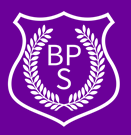 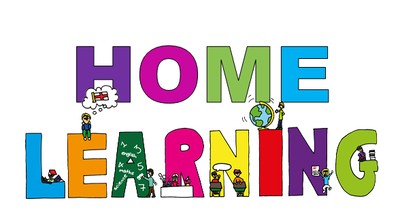 Week Beginning: 18th January 2021Class: 	P3			Teacher: Miss HeenanHere are some ideas for you to complete throughout the week at a time that best suits you and your family. There are a range of activities for you to do – please feel free to adapt these as you wish. Activities will be released on Seesaw at 9.00am Monday - Thursday! Please upload your learning from the grid on Seesaw.Literacy MathsAcross the Curriculum Monday DictationLog onto Seesaw to take part in a dictation activity.  You will be able to choose from mild, spicy, hot and extra hot.  Listen carefully to the instructions then write what you hear when listening to the video.  Share your work on Seesaw.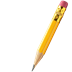 Holistic QuestionLog onto Seesaw to see the activity related to Holistic Questions.  Please select either a Mild, Spicy or hot task to completeCheck- InIt’s the start of a new week.  Please logon to Seesaw and complete the check in activity to let us know how you are feeling.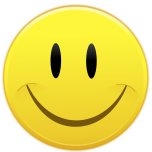 TuesdayPicture ItLog onto Seesaw to listen to the story of The Marrog.  What does a Marrog look like?  Can you picture it in your head?  Listen and read carefully, paying attention to details of the Marrog’s description.  Highlight important bits of information and then draw a detailed picture of the Marrog and share on Seesaw.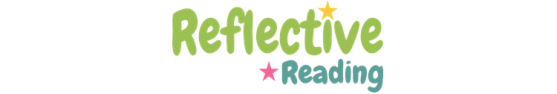 Daily 10 TopmarksUse this link and take part in the daily ten challenge. There are different levels so choose the one that is right for you and then share your learning on Seesaw. https://www.topmarks.co.uk/maths-games/daily10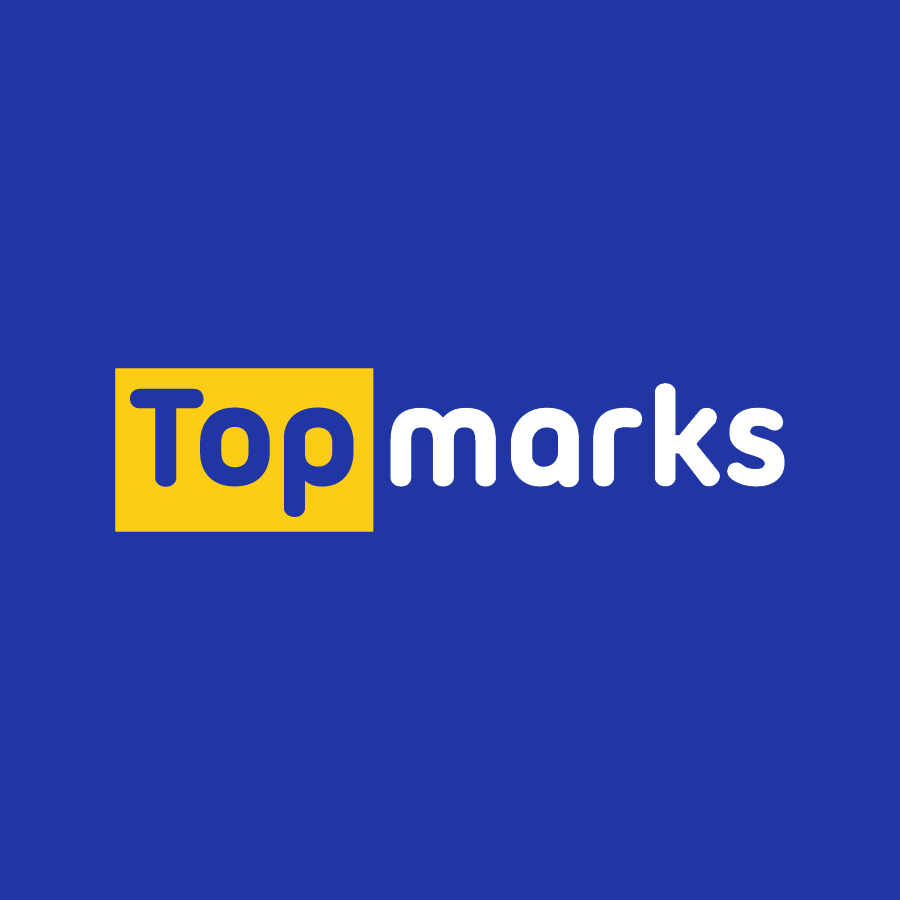 ArtLog onto Seesaw to take part in Mrs Martin-Law’s art lesson-How to draw a winter tree.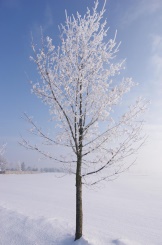 WednesdayReadingGo to the website www.getepic.com and use the class code gzh3113 to log in.  Find your name and click on it.  There should be a book there for you to read. Logon to Seesaw and complete the given activity. 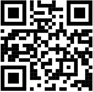 Repeated PatternsLog onto Seeswaw and try this week’s activity all about repeated patterns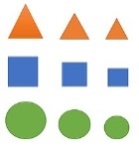 MusicLog onto Seesaw and try out this week’s musical activity.  Can you make a musical instrument using recyclable items from your home?  We can’t wait to see and hear your creations on Seesaw.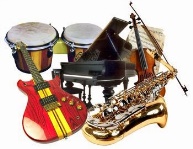 ThursdayHow to make a cup of teaWrite instructions on how to make a cup of tea. You will need to ask an adult to help you make a cup of tea first and then you can write your instructions. Remember to make them very clear using time connectives such as First, Next, Then, After that, Finally.  Post your work on Seesaw.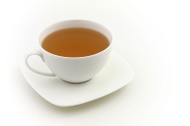 Shape Log on to the homework folders (Shape-Mild, Spicy, Hot) on Education City to practise identifying 2D and 3D shapes.. Start with the mild folder and then if you find you are getting all the answers correct then move onto spicy.  If you then find that you are getting all the answers correct in the spicy folder then move onto the hot folder. www.educationcity.com French Log onto Seesaw and try out this week’s French activity from Miss Aikman.  Share your learning with us on Seesaw..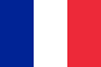 